SACRED HEART PARISH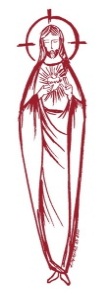 Sacred Heart Parish Founded 1814, The First Catholic Parish in the STate of New JerseySacred Heart Church, 343 South broad Street, Trenton, New Jersey 08608Holy Cross Church, 233 Adeline Street, Trenton, New Jersey 08611ALL ARE WELCOME    Whatever your present status in the Catholic Church, whatever your current family or marital situation,    Whatever your past or present religious affiliation, whatever your personal history, age, background, or             race, whatever your own self-image or esteem, you are invited, welcomed, accepted, loved and respected at the Parish of the Sacred Heart.PASTORRev. Msgr. Dennis A. Apolditefrdennis@trentonsacredheart.orgPAROCHIAL VICARRev. Charles MuorahRev. Marcin Kania, weekend Polish MassFelician Residence for Clergy233 Adeline Street, Trenton, New Jersey 08611609-393-4826 ext. 108 for Fr Charles DEACONSJohn Grussler and Dr. Christian NnajioforBusiness Manager / ADMINISTRATIVE ASSISTANTJohn DeSantis: secretary@trentonsacredheart.orgcoordinator of religious educationMary Tovar: reled@trentonsacredheart.orgCOORDINATORS OF SACRED MUSICNatalie Megules ~ 609-575-6484Rupert Peters ~ Gospel Mass 609-442-7871MAINTENANCE DEPARTMENTFrank RiosTrusteesJack Breuer and Ellieen Ancrum Ingbritsen,OFFICE HOURS9:00am – 4:00pm Monday – FridaySACRED HEART PARISH OFFICE343  South Broad Street, Trenton, NJ 08608Phone: (609) 393-2801 ~ Fax: (609) 989-8997WEB PAGE:www.trentonsacredheart.orgCEMETERY RECORDSContact The Office of Catholic Cemeteries at 609-394-2017 or DirectorofCemeteries@DioceseofTrenton.orgSACRAMENTAL RECORDSSacred Heart Church,  Saint John’s Church, Saint Francis Church, Saints Peter and Paul Church, Saint Stanislaus Church, Holy Cross Church, Blessed Sacrament Church, Our Lady of Divine Shepherd Church, Blessed Sacrament/Our Lady of Divine Shepherd Parish and Divine Mercy Parish.Liturgy ScheduleSacred HeartMonday, Tuesday, Wednesday and Friday12:10 NoonSaturday Evening 5:15 PMSunday Morning 9:00 and 11:15 AMHOLY CROSSMonday, Thursday and Friday 8:00 AMFirst Friday 6:30 PM Polish Mass Saturday Evening 4:00 PMSunday Morning 10:00 AM Gospel12:30 Noon PolishFor each Holy Day please reference the bulletinSACRAMENTSBAPTISMPlease call the Parish Office at least one month in advance.RECONCILIATIONEvery First Friday following the 12:10PM Mass SHCSaturday afternoon ~ 4:30 to 5:00 PM SHCEvery Saturday from 3:30 to 3:50 PM HCCEvery Sunday 9:30 to 9:50AM HCCand by appointment.EUCHARISTIC ADORATIONFirst Saturday of the Month 2:30 to 3:30 pm in Holy Cross ChurchMARRIAGEPlease call the Parish Priest at least one year in advance to set up initial meeting and to confirm a wedding date and time.ANOINTING OF THE SICKPlease call the Priests any time 609-393-2801.COMMUNION TO THE HOMEBOUNDCall the Parish Office to schedule home visit.CONSIDERING PRIESTHOOD?Email: Vocations@DioceseofTrenton.org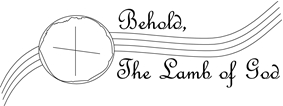 THE SECOND SUNDAY IN ORDINARY TIMEJanuary 15, 2023MASS INTENTIONSSaturday, January 144:00 pm HCC~ Ceil Janezic and  Frank Wisniewski 5:15 pm SHC ~ The People of the ParishSunday, January 15 9:00 SHC ~ Brian McEvilly, Sr. 10:00 HCC ~ Fr. Richard Thibeau SVD11:15 SHC ~ Elsie Molnar and Ann Bailey12:30 HCC Polish ~ Maria SaganowskiMonday, January 168:00 am ~  NO MASS12:10pm SHC ~ NO MASS Tuesday, January 1712:10 pm SHC ~ Christopher Sheppard and Lena, Andy, Jo and Mike.Wednesday,  January 1812:10 pm SHC ~ Shirley ApolditeThursday, January 198:00 am HCC ~ Pope Benedict Friday, January 208:00 am HCC ~ For the unborn12:10 pm SHC ~ Carmen Tula CruzSaturday, January 214:00 pm HCC~ Terri Bryan and               John and Caroline Soss 5:15 pm SHC ~ Msgr. Leonard ToomeySunday, January 22 9:00 SHC ~ Rev Charles B Gross                   and the Hoch and Ridorfino Family. 10:00 HCC ~ S. Dajczak11:15 SHC ~ People of the Parish12:30 HCC Polish ~ Aneta & Janek Czarnota and                               Kasia & Mariusz SiwikOUR SICK LISTAntoinette Mydlowski, Gail Ladnyk, Leo Genovesi, Sloane Donnelly, Jim Kazior, Richard Buckley, Tony Ragolia, Wayne Herpel, Barbara Burrows, John Matthews, Pam Yuhas, Chris Brenner, Robert Mahon, Charles Burrows, Dorothy Amoroso, Maryann Sullivan, Regina Friedman, Rita Mich, Stanley Winowicz, Greg Schafer, Jack Hardiman,  Paul Leighton, Amy Birk, Julia Grazioli, Matt and Leona Tydryszewski.OUR DECEASEDWilliam Southwick, Aniela Miller, Hilda L. Bastecki  and our friends at South Village, Riverside Nursing and Rehabilitation Center, Mill House  and Waters Edge. MINISTRY SCHEDULESubject to ChangeSaturday, January 14 4:00pm HCC ~ Fr Charles L. D Manger Em. R Micharski 5:15pm SHC ~ Msgr. Dennis L. R. Hernandez EM. A. Solack, B. DuMont Sunday, January 15 9:00 SHC ~ Msgr. Dennis L. K. Valentino Em G. Mowenn, M. Ortiz 10:00 HCC ~ Fr. Charles L I. Nwachukwu Em V. Kamah 11:15 SHC ~ Msgr. Dennis L. J. Blizard Em S. Jurczynski, K. Parasimo 12:00 HCC Polish ~ Fr. Marcin L. Saturday, January 21 4:00pm HCC ~ Fr Charles L. R Micharski Em. N Saganowski 5:15pm SHC ~ Msgr. Dennis L. K Willever EM. M Salamandra Sunday, January 22 9:00 SHC ~ Msgr. Dennis L. R Paci Em K. Myers, E. Wirzburger 10:00 HCC ~ Fr. Charles L R. Nnajiofor Em M. Williams 11:15 SHC ~ Msgr. Dennis L. J. McDonough Em T. Rizzuto, J. Elie 12:00 HCC Polish ~ Fr. Marcin L.WEEKLY COLLECTIONThe collection for last weekend amounted to $10,165.00. Thank you for your continued support of our parish.2022 ANNUAL CATHOLIC APPEAL UPDATEGoal: $33,000.00Pledged:  $35,162.00 (107% of Goal)READINGS FOR THE WEEKThe Second Sunday in Ordinary TimeSecond Sunday in Ordinary TimeSunday Is 49: 3, 5-6; 1 Cor 1:1-3; Jn 1:29-34Monday Heb 5:1-10; Mk 2:18-22 Tuesday Heb 6:10-20; Mk 2:23-28Wednesday Heb 7:1-3, 15-17; Mk 3:1-6Thursday Heb 7:25-8:6; Mk 3:7-12Friday Heb 8:6-13; Mk 3:13-19Saturday Heb 9:2-3, 11-14; Mk 3:20-21PROMISE TO PROTECTThe Diocese of Trenton is committed to the norms of the U.S. Bishop’s Charter for the Protection of Children and Young People in regard to the reporting and investigation of sexual abuse allegations involving minors. If you have been sexually abused as a minor by anyone representing the Catholic Church, you can report it through the diocesan Hotline: 1-888-296-2965 or e-mail abuseline@dioceseoftrenton.orgAllegations are reported to the appropriate law enforcement agencies.SAINT FRANCISThis week we were able to relocate the statue of Saint Francis that once was displayed in the foyer of Saint Francis Medical Center on Hamilton Avenue to our historic campus of Sacred Heart. It has been placed directly across from the Head of Christ Statue located between the Rectory and the old Sacred Heart School. As time moves on, we will add some shrubs and add to the landscaping to highlight the beauty of our new find.  So many members of our parish were born in Saint Francis Hospital or had their medical needs attended there, or were trained as nurses and were educated in their professional field in the educational building on that campus. More information on the statue will be forthcoming. SWEAT SOCK DRIVEIt’s that time of year when we need to think about the street people in our area who are in need of clean sweat socks.  On the weekend of January 28th and 29th. We ask you to bring to the altar rail sweat socks for the needy. They will be distributed to the street people of Trenton. Thank you.SAVE THE DATE ~ SIGHT AND SOUNDA bus trip is planned for Thursday, March 16, 2023, to the Sight and Sound Theatre in Lancaster, PA to see “Moses". The bus will leave Sacred Heart Church parking lot at 8:00 am and return by 6:30 pm. The cost of $150.00 per person includes transportation and gratuity, mid-afternoon  lunch at Shady Maple Restaurant and the 11:00 morning show ticket. A non-refundable deposit of $75.00 is required to make a reservation and must be dropped off at the parish office in person. No reservations will be accepted by phone or email or through the collection basket. Final payment is due by March 1st.  To accommodate our parishioners, we are currently accepting reservations for parishioners only from January 3rd until February 14th. As of February 15th, reservations can be made for non-parishioners at the cost of $165.00 paid in full. Checks are made payable to Sacred Heart Parish.  Parish office hours are 9am to 4pm Monday thru Friday.WE NEED YOUR HELPOn Saturday morning, January 21st  at 9:00 am, we need some help to take down the nativity scene in front of the rectory on the Sacred Heart campus. Thank you.CONTRIBUTION STATEMENTSThose interested in receiving a statement documenting contributions made in 2022, please fill out the bottom portion of this notice and return it to the parish office in the collection basket  or to  secretary@trentonsacredheart.org.  A copy of your contribution statement will be mailed to you by the end of the month. If there are discrepancies please be sure to notify us and we will make the adjustments. It would help us if you filled in the amount donated.Envelop # _________________________________________Amount Donated _________________________________Name _____________________________________________Address ___________________________________________FOOD DISTRIBUTIONThis weekend is Food Collection Weekend Food Bagging will be held on Monday,  January 16th, at 9:30 am in Toomey Hall. Help is also need for the Food Distribution on Tuesday, January 17th  at 1:30 pm. Your help is greatly appreciated. MARTIN LUTHER KING, JR. DAYIn observance of Martin Luther King, Jr. Day, Monday, January 16th,  the parish office will be closed and there will not be an 8:00 am or 12:10 noon Mass. Please join us for a Day of Service in preparing the Food Bags for  distribution in Toomey Hall at 9:30 am.SENIOR CITIZENS MEETINGOur newly formed Seniors Group will meet on Wednesday, January 18 beginning with Mass at 12:10 in Sacred Heart Church and followed by a meeting in Toomey Hall, The group will meet on the First and Third Wednesdays of each month beginning at 12:10. All Seniors are welcome.IT'S TIME TO PLAY BALL!!!The Sacred Heart Holy Name Society is once again sponsoring the Annual Trenton Thunder Picnic on Thursday, June 15, 2023 -  7:00 p.m. at Thunder Park. We have reserved a limited amount of seats in the private covered picnic area, where you will have access to a delicious buffet-style 90-minute picnic, including Hamburgers, cheeseburgers, along with all the fixin's, lettuce, tomatoes, onions and condiments  (veggie burgers available upon request) hot dogs, chicken tenders, potato salad, garden salad, mac and cheese, soda, water, cookies, chips, pretzels and watermelon. There will be fireworks, contests and a T-shirt cannon and visits from Thunder mascots Boomer and Cloudman.  Tickets are only $28 per person. No payments are due at time, but we ask that you reserve your ticket as soon as possible since we only have a limited number available. Please contact Mike Onofri at 609 298 8163 or Dave Rimili at 609 424 9677 to reserve a ticket.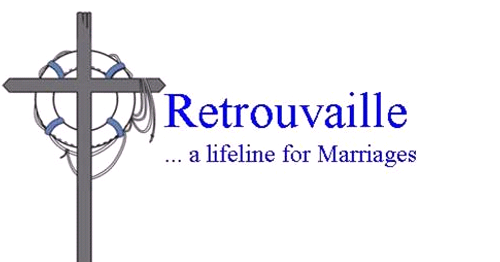 Rediscover the love in your marriage. Tens of thousands of couples have healed their marriages through Retrouvaille (pronounced Retro-vy). If you know anyone who could benefit from this program, please pass this on. Couples learn to build communication skills and to increase intimacy. It provides help for marriage problems, difficulties or crises. Programs are held in February, August, and October at the Family Life Center in Malvern, PA. For more information, or to register, visit www.HelpOurMarriage.org or call 215-766-3944 or 800- 470-2230. All inquiries are strictly confidential.CHURCH HOUSEKEEPINGA few notes to help keep the Church orderly….. Put the Missalette back in the corner of the pew …. Please refrain from leaving the bulletin in the pew, take it home with you …….. wipes are a good tool to use but please do not leave them in the pew, as well as used tissues…… put the kneeler back in the upright position when leaving your pew ….. please leave the bathroom tissues and paper towels  and soap in the lavatories, do not take them home with you …. Please do your part to aid in the appearance of our Church.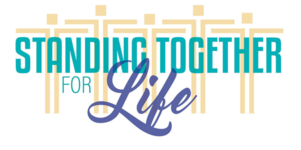 On Jan. 20, 2023, the faithful of the Diocese of Trenton will come together in prayer and solidarity to proclaim the sanctity of all human life.  All are invited to a Mass for Life celebrated by Bishop David M. O’Connell, C.M., in St. Robert Bellarmine Co-Cathedral, Freehold, beginning at 11 a.m. No registration needed for this Mass, but registration is required if you plan to attend the luncheon/seminar that will follow.NINE DAYS FOR LIFEJoin thousands of Catholics nationwide in the annual Respect Life novena,  9 Days for Life, Wednesday, January 19 – Thursday, January 27. Get daily intentions, and more. Sign up at 9daysforlife.com NEW NATIVITY SETOn the campus of Holy Cross Church you will see the newly purchased Nativity set. If anyone would like to make a donation to help defray the cost, it  will be greatly appreciated. Kindly send your gift to the parish office or clearly mark an envelope for this intention and place it in the collection basket. 